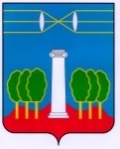 СОВЕТ ДЕПУТАТОВГОРОДСКОГО ОКРУГА КРАСНОГОРСКМОСКОВСКОЙ ОБЛАСТИР Е Ш Е Н И Еот 26.10.2023 №41/2О награждении Почетными грамотами Совета депутатов городского округа Красногорск За активную жизненную позицию, общественную деятельность на территории городского округа Красногорск и в связи с Международным днем глухих, Совет депутатов РЕШИЛ:Наградить Почетными грамотами Совета депутатов городского округа Красногорск:- Мартынову Нину Михайловну;- Паршину Валентину Ермолаевну.ПредседательСовета депутатов                                           			               С.В. ТрифоновРазослать: в дело